Previously you received scheduling related reports from HART via email or by accessing HART directly. With the conversion to Epic many of these reports have changed location and look different. This Tip Sheet will guide you in locating previously used reports by providing the previous report name, new report name, guidance on how and where to access the report and what has changed within the report.Management and operations assisted in identifying critical go-live reports however additional reports will be updated and replaced after go-live. This document will continue to be updated and users will be advised as new reports are released. A list of SCHED reports expected to be replaced or updated by Epic reports is available after signing in with your Health Account at https://documents.health.usf.edu/display/UHP/HART+SCHED+Reports+and+their+Epic+Replacements. Should you encounter any difficulties accessing the reports either via Hyperspace or HART please contact Technical Services at (813) 974-6288, via email at support@health.usf.edu or using LiveChat (https://livechat.health.usf.edu/); if using LiveChat please select Epic in the drop-down category box.PLEASE NOTE: At this time historical data will not be available on any of the new reports due to the differences in the definition of departments and locations between Epic and GE (PCIS). The Integrated Data Management team is working with Faculty Practice Group management to ensure that this data will be available on a forthcoming release of these reports. Historical data (prior to August 1, 2015) will still be available by running the GE System Scheduling Reports in HART (see section below for additional instructions).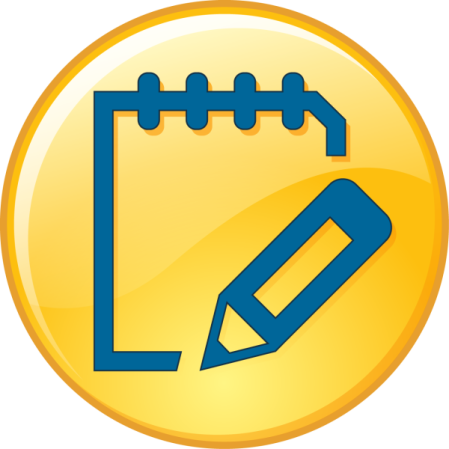 With the transition to Epic as our electronic health record many of the existing HART reports that were based on scheduling information from GE will continue to exist; however, they will not report data for any period past July 31, 2015. These reports have been moved to a centralized folder within HART to help prevent any uncertainty.If you need to access reports to pull historical data they are available in a new folder named GE IDX Historical Reports (Prior to 08/01/2015) in the folder where you previously found that report.Find a ReportYou can find reports by searching the Library. Select Epic button > Reports > My Reports. Then select the Library tab.Enter the topic of the report you're looking for in the search field.For example, if you want a report to find the case volume for each service over the past month, enter diabetic visit.To show only reports in your search results, clear the Show templates check box. 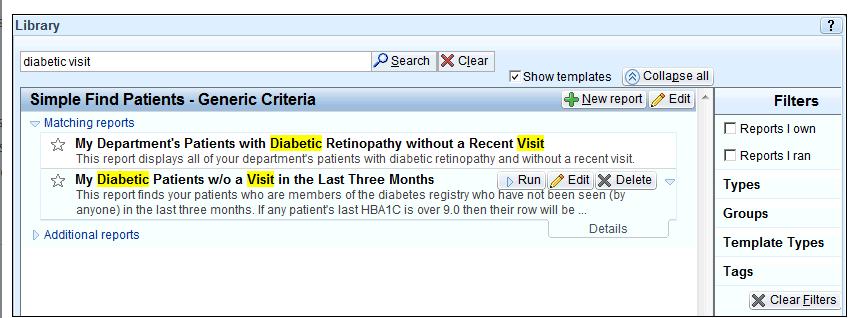 Click Search. To limit your search results, you can apply filters, such as searching for Crystal reports related to billing.To search only for reports that you own or reports that you ran, select the appropriate check box.Click Types to view all of the report types, such as applications or departments. Select the check box next to the type(s) by which you want to filter.Click Groups to view all of the reports grouped by more granular workflows or users. Select the check box next to the group(s) by which you want to filter.Click Template Types to view all of the template types. Types can include Reporting Workbench or Crystal reports. Select the check box next to the type(s) by which you want to filter.Click Tags and search for a tag by which you want to filter. Select the check box next to the tag by which you want to filter.Click Clear Filters to remove the filters.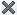 Select a report.Click Run to run the report with the current settings.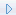 Click the  to add the report to your Favorites list in My Reports and in your My Reports component for easy access later.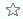 Click Edit to change the report's settings. You can then run the report with your edited settings or save it as a new report.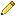 Run (Request) an Epic-Crystal Integration ReportEpic-Crystal reports are run by batch job on a set schedule. Instead of running a report at any time, you must request the report. Crystal reports are indicated by the label below it, which also designates its availability.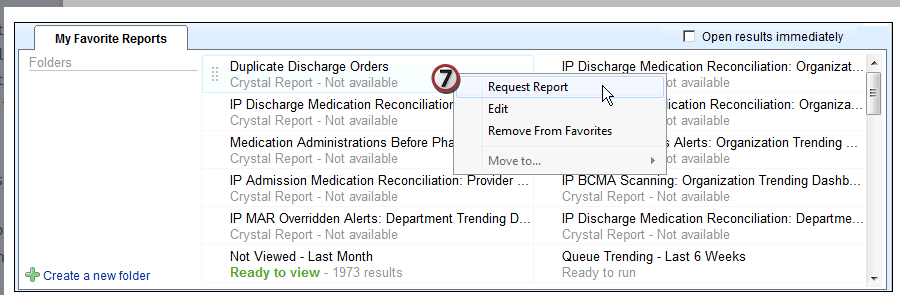 Go to the Epic button > Reports > My Reports > Library tab.Enter the topic of the report you're looking for in the search field.Click Search.Click the  to add the report to your Favorites list in My Reports.Click the My Reports tab.In the My Favorite Reports section, right click on the report you want to run.Select Request Report.Add a report to your list of favoritesInstead of searching for a report each time you want to run it, you can add it to your Favorites list so it is easy to find. If your dashboard includes a My Reports section, favorite reports also appear on your dashboard.Go to the Epic button > Reports > My Reports. Select the Library tab and find a report you frequently use. Click to the left of the report's name. The star turns yellow to signify that this report is one of your Favorites.To remove the report from your Favorites, click the again. A window appears prompting you to confirm your choice.You can also add a report to your Favorites from the Recent Results section in My Reports by clicking after you run the report.The report now appears in your Favorites list on the My Reports tab. You can run or edit it from there. 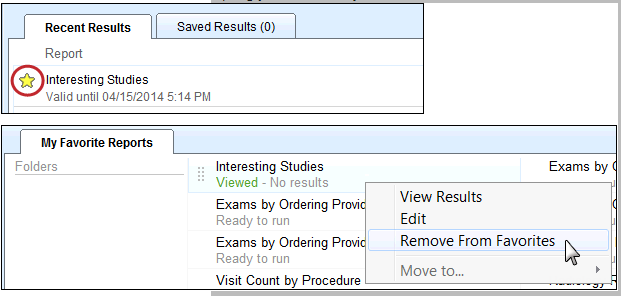 While you can still access your reports directly through HART as you have always done, there is now a link to HART in Epic Hyperspace for your convenience.Select Epic button > Dashboards > My Dashboards.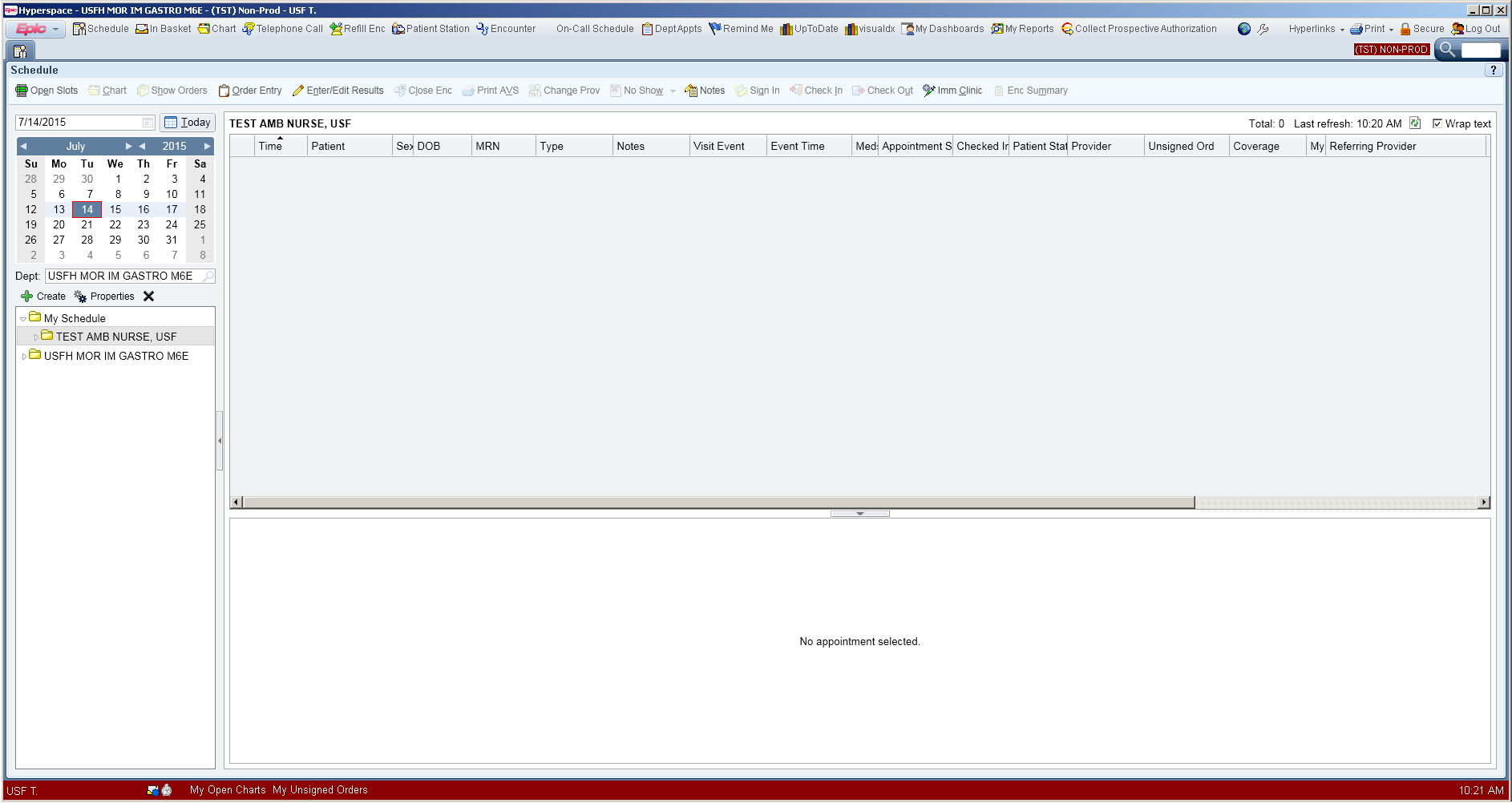 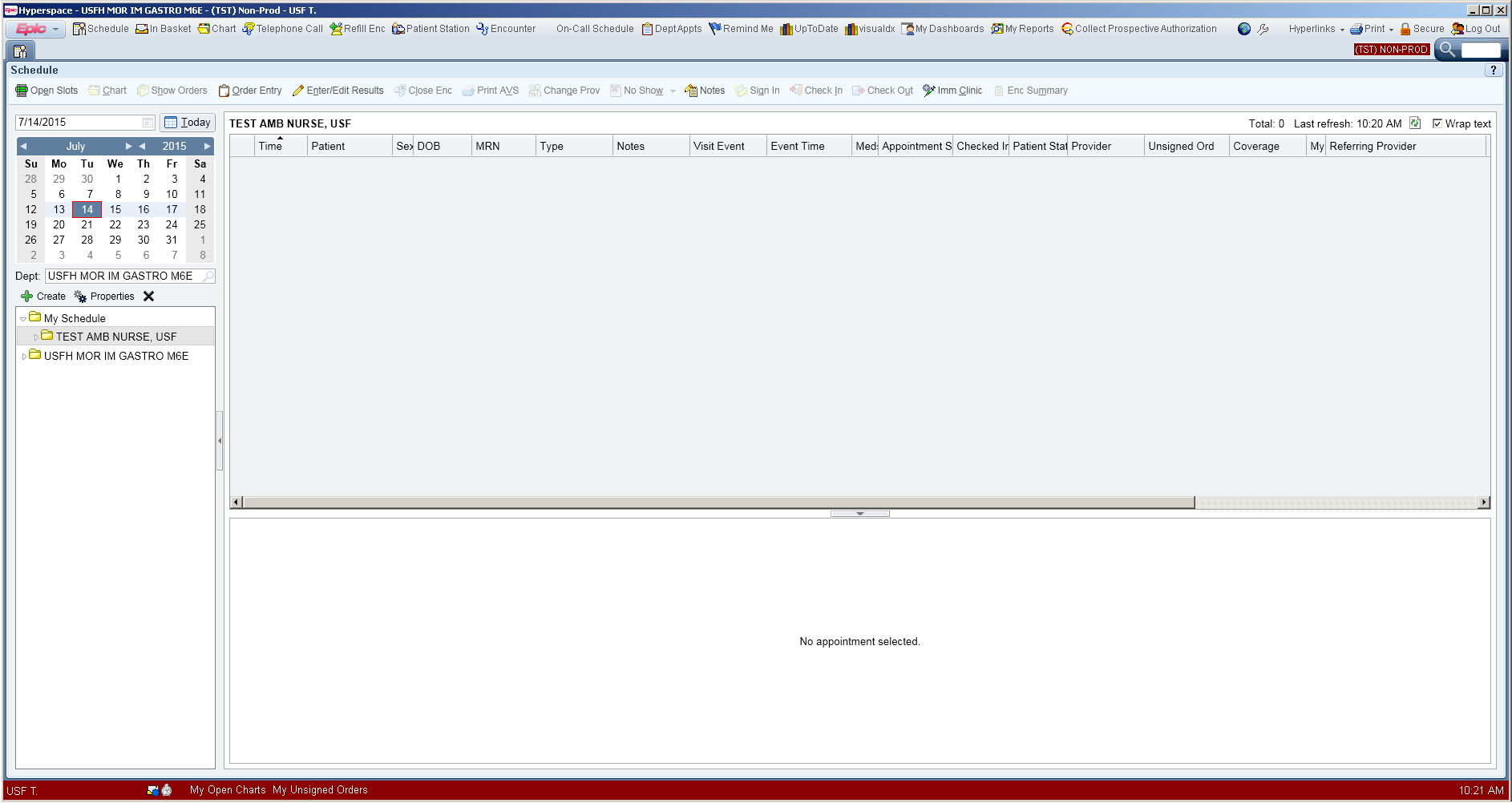 A listing of available dashboards will appear based on your Epic accessSelect USF Reporting Dashboard and click Accept.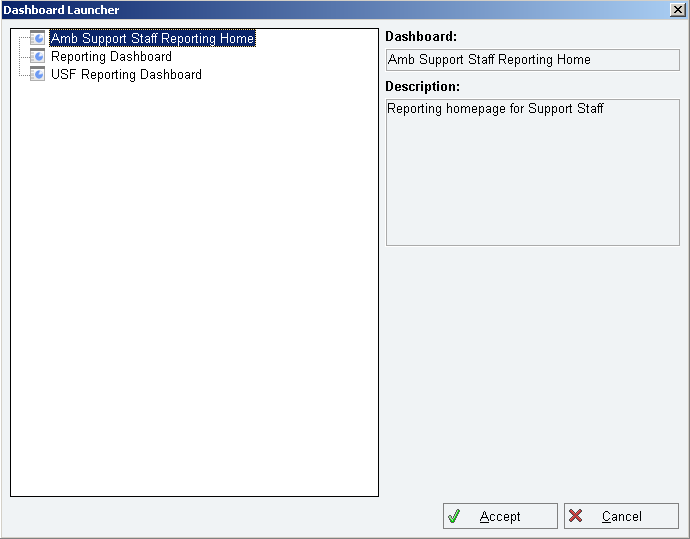 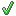 A new tab will open with links to HART and HART Access Help.Click on HART.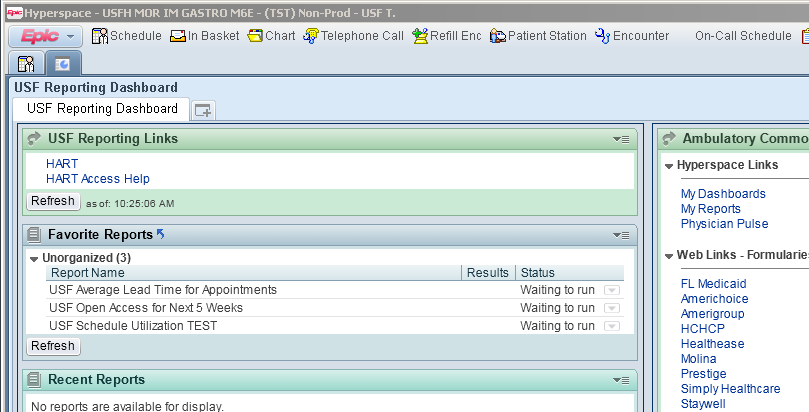 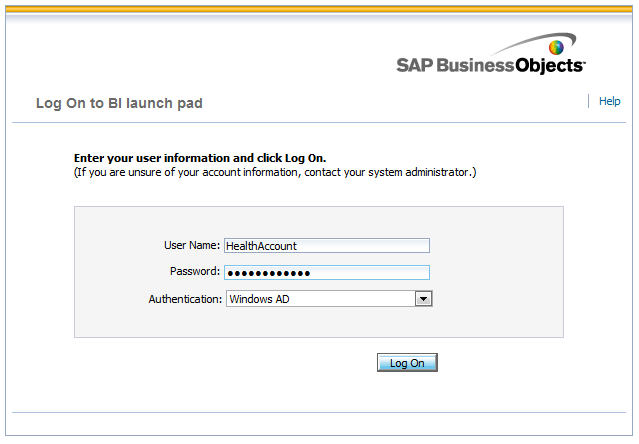 A new tab will open with the HART Logon screen.Enter your USF Health Account credentials in the first two boxes and ensure that Windows AD is selected for Authentication.Click Log On.When logging into HART from Epic for the first time, you will need to set your preferences to open new reports in a tab instead of a new window.In the upper right corner click Preferences.A dialogue box will open to the General preferences settings.Scroll down to Set document viewing location: and click the radio button for In the BI launch pad portal as tabs.Click Save & Close.NOTE: If you choose not to complete step 5 you will be required to logon to HART twice.Navigate to your required report and run the report as you are accustomed.When running reports while logged into Hyperspace via Citrix, you will be able to access all reports. However, you will be unable to download, export or save reports.If it’s necessary to download, export or save reports, you will need to be logged in through the VMWare Clinical Desktop.PREVIOUS REPORT NAMENEW REPORT NAMEWHERE TO ACCESSWHAT’S DIFFERENTAnticipated Arrivals from Sched STC and NCAnticipated Arrivals - EPICHARTTabs include similar physical buildings using Epic LocationGE Location is part of the Epic Department DetailsHellen Ellis Hospital has been removedIncludes appointments with a status of Confirmed and ScheduledSessions – new definitionArrivals, Bumps (<30 days), Cancellations, and No Shows by Department/ProviderCompleted, Bumps, Cancellations, and No Shows by Department/Provider - EPICHARTSched Department Prompt – asks for an Epic DepartmentProviders are listed in sections by the Epic Department in which they schedule appointmentsArrivals is changed to CompletedCancellations, Bumps, and Internal Cancellations – new definitionSessions – new definitionAvg Bumps No Shows Cancels by Dept-ProviderAvg Bumps, No Shows, Cancels by Department/Provider - EPICHARTSched Department Prompt – asks for an Epic DepartmentProviders are listed in sections by the Epic Department in which they schedule appointmentsCancellations, Bumps, and Internal Cancellations – new definitionSessions – new definitionDaily Appointment ArrivalsDaily Appointment ArrivalsAuto-emailedLocation Facility Name is now Epic LocationGE Location is no longer displayedSched Department is now Epic DepartmentRoom columns have been removedDaily Appointment VolumesDaily Appointment Volumes - EPICHARTArrivals is changed to CompletedCancellations, Bumps, and Internal Cancellations – new definitionNo Shows – new definitionGraphs and tables on the second tab represent an Epic Department The drill opens to Epic Department level, but you can move through the full hierarchy: Service Area > Location > Department > ProviderDaily Appointment Volumes by DeptDaily Appointment Volumes - EPICHARTThis data will now be accessed through the Daily Appointment Volumes report using the optional department prompt.Operational Daily Dashboard AutomatedOperational Daily Dashboard AutomatedAuto-emailedLocation Facility Name is now Epic LocationGE Location is no longer displayedSched Department is now Epic DepartmentArrivals is changed to CompletedCancellations, Bumps, and Internal Cancellations – new definitionNo Shows – new definitionOperational Daily Dashboard Automated - SummaryOperational Daily Dashboard Automated - SummaryAuto-emailedLocation Facility Name is now Epic LocationArrivals is changed to CompletedCancellations, Bumps, and Internal Cancellations – new definitionNo Shows – new definitionAdded a Grand TotalPhysician Supply-Demand - DepartmentSchedule UtilizationHyperspaceUsing Epic standard report with scheduling data onlyPhysician Supply-Demand - PhysicianSchedule UtilizationHyperspaceUsing Epic standard report with scheduling data onlyToday’s Anticipated ArrivalsAnticipated ArrivalsAuto-emailedTabs include similar physical buildings using Epic LocationGE Location is part of the Epic Department DetailsHellen Ellis Hospital has been removedIncludes appointments with a status of Confirmed and ScheduledSessions – new definitionWeekly Appointment VolumesWeekly Appointment Volumes - EPICHARTArrivals is changed to CompletedCancellations, Bumps, and Internal Cancellations – new definitionNo Shows – new definition